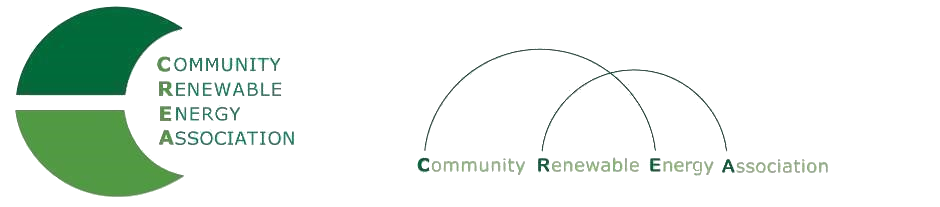 www.community-renewables.comCREA Executive Committee MeetingOctober 9, 2020, 	10: 00 am – Noon Zoom meeting					Join Zoom Meeting
		https://us02web.zoom.us/j/84456018517?pwd=blhTTVFjVndFb0drSWZvNmFFL2RuQT09					Meeting ID: 844 5601 8517
					Passcode: 8553641.  Welcome and introductions – Les Perkins, CREA Chair2.   Open Agenda – Les Perkins	Time set aside for any issues not on the agenda3.  Business Meeting –  Les Perkins	Approval of September 18, 2020 meeting minutes	Approval of September 11, 2020 meeting minutes	Approval of August 2020 financial reports	Approval of September 2020 financial reports4.  EXECUTIVE SESSION  –  Executive session pursuant to ORS 192.660(2)(a) to consider the employment of a public officer, employee, staff member or individual agent.  The purpose of this executive session is for the Executive Committee to receive and consider proposals in response to a Request for Proposals (RFP) to become the next CREA chief executive officer (CREA Executive Director).IMPORTANT NOTE:  After the executive session, the Executive Committee is likely to return into open session to further discuss the matter, and possibly take action to authorize CREA Legal Counsel to negotiate a contract with a selected RFP proposer.5.  OPEN SESSION* Discussion related to the possible appointment of a new CREA Executive Director – * Public comment on the possible appointment of a new CREA Executive Director.* Deliberation and decision to interview one or more RFP proposers, or authorize CREA Legal Counsel to negotiate a contract with a selected RFP proposer.6.	Next steps for CREA’s future– Brian Skeahan7.  Jake Stephens’ Bill – Brian Skeahan8  Annual Meeting Preparation– Brian Skeahan9.  Adjourn